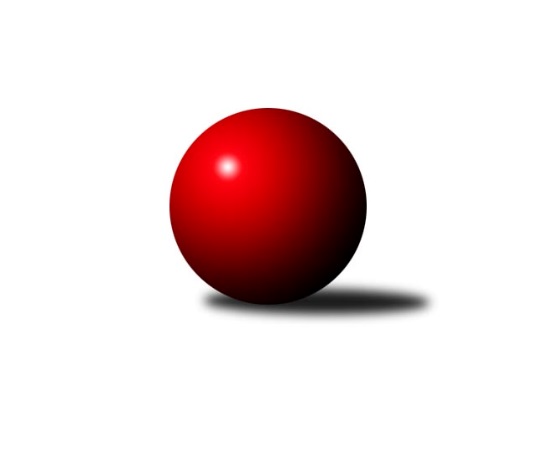 Č.18Ročník 2023/2024	23.5.2024 Jihočeský KP1 2023/2024Statistika 18. kolaTabulka družstev:		družstvo	záp	výh	rem	proh	skore	sety	průměr	body	plné	dorážka	chyby	1.	TJ Sokol Nové Hrady A	18	12	2	4	88.5 : 55.5 	(114.0 : 102.0)	2544	26	1747	797	30.3	2.	TJ Kunžak A	19	12	0	7	89.5 : 62.5 	(119.5 : 108.5)	2558	24	1758	800	39.5	3.	Kuželky Borovany A	19	11	1	7	85.5 : 66.5 	(127.0 : 101.0)	2516	23	1740	776	36.8	4.	TJ Loko Č. Budějovice B	18	9	1	8	74.5 : 69.5 	(108.0 : 108.0)	2505	19	1741	764	37.2	5.	TJ Centropen Dačice E	18	9	0	9	72.5 : 71.5 	(112.5 : 103.5)	2552	18	1757	795	33.2	6.	KK Hilton Sez. Ústí B	18	9	0	9	67.5 : 76.5 	(106.0 : 110.0)	2515	18	1731	784	40	7.	TJ Spartak Soběslav A	18	8	1	9	75.0 : 69.0 	(120.5 : 95.5)	2449	17	1715	734	44.3	8.	TJ Dynamo Č. Budějovice A	18	7	3	8	68.0 : 76.0 	(104.5 : 111.5)	2490	17	1716	773	41.8	9.	TJ Centropen Dačice D	18	8	1	9	66.0 : 78.0 	(97.0 : 119.0)	2505	17	1731	774	41.7	10.	TJ Nová Ves u Č. B. A	18	7	1	10	68.5 : 75.5 	(107.0 : 109.0)	2560	15	1774	786	38	11.	TJ Sokol Chotoviny B	18	7	1	10	65.0 : 79.0 	(103.5 : 112.5)	2507	15	1740	768	43.9	12.	TJ Sokol Písek A	18	4	1	13	51.5 : 92.5 	(88.5 : 127.5)	2417	9	1692	725	45.4Tabulka doma:		družstvo	záp	výh	rem	proh	skore	sety	průměr	body	maximum	minimum	1.	Kuželky Borovany A	10	9	1	0	58.0 : 22.0 	(82.0 : 38.0)	2489	19	2552	2422	2.	TJ Loko Č. Budějovice B	9	9	0	0	54.0 : 18.0 	(63.5 : 44.5)	2601	18	2659	2545	3.	TJ Spartak Soběslav A	10	8	1	1	59.0 : 21.0 	(83.5 : 36.5)	2365	17	2422	2269	4.	TJ Sokol Nové Hrady A	9	8	0	1	50.0 : 22.0 	(62.0 : 46.0)	2642	16	2691	2546	5.	TJ Kunžak A	9	7	0	2	45.5 : 26.5 	(56.5 : 51.5)	2666	14	2732	2614	6.	TJ Centropen Dačice E	9	7	0	2	45.0 : 27.0 	(67.0 : 41.0)	2719	14	2797	2595	7.	TJ Dynamo Č. Budějovice A	9	6	2	1	45.0 : 27.0 	(62.5 : 45.5)	2484	14	2554	2404	8.	TJ Centropen Dačice D	9	7	0	2	41.0 : 31.0 	(54.5 : 53.5)	2685	14	2774	2519	9.	TJ Nová Ves u Č. B. A	8	5	0	3	36.5 : 27.5 	(52.0 : 44.0)	2487	10	2563	2440	10.	TJ Sokol Chotoviny B	9	4	1	4	33.0 : 39.0 	(55.0 : 53.0)	2611	9	2698	2474	11.	TJ Sokol Písek A	10	4	1	5	38.5 : 41.5 	(57.0 : 63.0)	2369	9	2421	2310	12.	KK Hilton Sez. Ústí B	8	4	0	4	32.0 : 32.0 	(51.5 : 44.5)	2675	8	2722	2628Tabulka venku:		družstvo	záp	výh	rem	proh	skore	sety	průměr	body	maximum	minimum	1.	TJ Sokol Nové Hrady A	9	4	2	3	38.5 : 33.5 	(52.0 : 56.0)	2533	10	2778	2273	2.	TJ Kunžak A	10	5	0	5	44.0 : 36.0 	(63.0 : 57.0)	2546	10	2825	2279	3.	KK Hilton Sez. Ústí B	10	5	0	5	35.5 : 44.5 	(54.5 : 65.5)	2497	10	2725	2274	4.	TJ Sokol Chotoviny B	9	3	0	6	32.0 : 40.0 	(48.5 : 59.5)	2496	6	2777	2268	5.	TJ Nová Ves u Č. B. A	10	2	1	7	32.0 : 48.0 	(55.0 : 65.0)	2568	5	2785	2323	6.	TJ Centropen Dačice E	9	2	0	7	27.5 : 44.5 	(45.5 : 62.5)	2547	4	2675	2411	7.	Kuželky Borovany A	9	2	0	7	27.5 : 44.5 	(45.0 : 63.0)	2519	4	2723	2260	8.	TJ Centropen Dačice D	9	1	1	7	25.0 : 47.0 	(42.5 : 65.5)	2503	3	2743	2260	9.	TJ Dynamo Č. Budějovice A	9	1	1	7	23.0 : 49.0 	(42.0 : 66.0)	2490	3	2703	2317	10.	TJ Loko Č. Budějovice B	9	0	1	8	20.5 : 51.5 	(44.5 : 63.5)	2494	1	2709	2206	11.	TJ Spartak Soběslav A	8	0	0	8	16.0 : 48.0 	(37.0 : 59.0)	2461	0	2629	2379	12.	TJ Sokol Písek A	8	0	0	8	13.0 : 51.0 	(31.5 : 64.5)	2424	0	2624	2207Tabulka podzimní části:		družstvo	záp	výh	rem	proh	skore	sety	průměr	body	doma	venku	1.	TJ Sokol Nové Hrady A	11	9	0	2	57.0 : 31.0 	(73.5 : 58.5)	2628	18 	6 	0 	1 	3 	0 	1	2.	TJ Loko Č. Budějovice B	11	8	0	3	53.0 : 35.0 	(68.0 : 64.0)	2477	16 	8 	0 	0 	0 	0 	3	3.	TJ Centropen Dačice E	11	7	0	4	51.5 : 36.5 	(72.0 : 60.0)	2599	14 	6 	0 	0 	1 	0 	4	4.	TJ Sokol Chotoviny B	11	7	0	4	50.0 : 38.0 	(69.5 : 62.5)	2560	14 	4 	0 	0 	3 	0 	4	5.	TJ Kunžak A	11	6	0	5	49.5 : 38.5 	(68.0 : 64.0)	2510	12 	4 	0 	2 	2 	0 	3	6.	Kuželky Borovany A	11	6	0	5	48.0 : 40.0 	(68.5 : 63.5)	2500	12 	5 	0 	0 	1 	0 	5	7.	KK Hilton Sez. Ústí B	11	5	0	6	41.5 : 46.5 	(66.5 : 65.5)	2503	10 	3 	0 	2 	2 	0 	4	8.	TJ Spartak Soběslav A	11	4	1	6	43.0 : 45.0 	(72.5 : 59.5)	2460	9 	4 	1 	1 	0 	0 	5	9.	TJ Nová Ves u Č. B. A	11	4	1	6	40.0 : 48.0 	(62.5 : 69.5)	2566	9 	3 	0 	2 	1 	1 	4	10.	TJ Centropen Dačice D	11	4	0	7	36.0 : 52.0 	(58.0 : 74.0)	2501	8 	3 	0 	2 	1 	0 	5	11.	TJ Dynamo Č. Budějovice A	11	2	2	7	32.0 : 56.0 	(57.5 : 74.5)	2469	6 	2 	1 	1 	0 	1 	6	12.	TJ Sokol Písek A	11	2	0	9	26.5 : 61.5 	(55.5 : 76.5)	2451	4 	2 	0 	3 	0 	0 	6Tabulka jarní části:		družstvo	záp	výh	rem	proh	skore	sety	průměr	body	doma	venku	1.	TJ Kunžak A	8	6	0	2	40.0 : 24.0 	(51.5 : 44.5)	2636	12 	3 	0 	0 	3 	0 	2 	2.	TJ Dynamo Č. Budějovice A	7	5	1	1	36.0 : 20.0 	(47.0 : 37.0)	2533	11 	4 	1 	0 	1 	0 	1 	3.	Kuželky Borovany A	8	5	1	2	37.5 : 26.5 	(58.5 : 37.5)	2537	11 	4 	1 	0 	1 	0 	2 	4.	TJ Centropen Dačice D	7	4	1	2	30.0 : 26.0 	(39.0 : 45.0)	2557	9 	4 	0 	0 	0 	1 	2 	5.	TJ Spartak Soběslav A	7	4	0	3	32.0 : 24.0 	(48.0 : 36.0)	2443	8 	4 	0 	0 	0 	0 	3 	6.	TJ Sokol Nové Hrady A	7	3	2	2	31.5 : 24.5 	(40.5 : 43.5)	2492	8 	2 	0 	0 	1 	2 	2 	7.	KK Hilton Sez. Ústí B	7	4	0	3	26.0 : 30.0 	(39.5 : 44.5)	2598	8 	1 	0 	2 	3 	0 	1 	8.	TJ Nová Ves u Č. B. A	7	3	0	4	28.5 : 27.5 	(44.5 : 39.5)	2577	6 	2 	0 	1 	1 	0 	3 	9.	TJ Sokol Písek A	7	2	1	4	25.0 : 31.0 	(33.0 : 51.0)	2333	5 	2 	1 	2 	0 	0 	2 	10.	TJ Centropen Dačice E	7	2	0	5	21.0 : 35.0 	(40.5 : 43.5)	2522	4 	1 	0 	2 	1 	0 	3 	11.	TJ Loko Č. Budějovice B	7	1	1	5	21.5 : 34.5 	(40.0 : 44.0)	2533	3 	1 	0 	0 	0 	1 	5 	12.	TJ Sokol Chotoviny B	7	0	1	6	15.0 : 41.0 	(34.0 : 50.0)	2401	1 	0 	1 	4 	0 	0 	2 Zisk bodů pro družstvo:		jméno hráče	družstvo	body	zápasy	v %	dílčí body	sety	v %	1.	Karel Jirkal 	Kuželky Borovany A 	16	/	19	(84%)	30	/	38	(79%)	2.	Stanislava Hladká 	TJ Sokol Nové Hrady A 	14	/	17	(82%)	21	/	34	(62%)	3.	Milada Šafránková 	TJ Loko Č. Budějovice B 	13	/	16	(81%)	25	/	32	(78%)	4.	Jindřich Kopic 	TJ Spartak Soběslav A 	13	/	18	(72%)	25	/	36	(69%)	5.	Radek Hrůza 	TJ Kunžak A 	13	/	19	(68%)	23	/	38	(61%)	6.	Jakub Kožich 	TJ Dynamo Č. Budějovice A 	12	/	16	(75%)	24.5	/	32	(77%)	7.	Jan Štefan 	TJ Spartak Soběslav A 	12	/	17	(71%)	25	/	34	(74%)	8.	Jiří Jelínek 	TJ Sokol Nové Hrady A 	12	/	17	(71%)	20.5	/	34	(60%)	9.	David Bartoň 	TJ Sokol Chotoviny B 	12	/	18	(67%)	22	/	36	(61%)	10.	Lukáš Brtník 	TJ Kunžak A 	12	/	19	(63%)	20	/	38	(53%)	11.	Petr Křemen 	TJ Sokol Chotoviny B 	11	/	16	(69%)	23	/	32	(72%)	12.	Jitka Korecká 	TJ Sokol Písek A 	11	/	16	(69%)	19	/	32	(59%)	13.	Václav Ondok 	Kuželky Borovany A 	11	/	18	(61%)	22.5	/	36	(63%)	14.	Daniel Kovář 	TJ Centropen Dačice E 	10	/	12	(83%)	17	/	24	(71%)	15.	Miroslav Kolář 	TJ Centropen Dačice E 	10	/	15	(67%)	20	/	30	(67%)	16.	Jaroslav Chalaš 	TJ Spartak Soběslav A 	10	/	17	(59%)	21	/	34	(62%)	17.	Michal Horák 	TJ Kunžak A 	10	/	17	(59%)	17.5	/	34	(51%)	18.	Veronika Kulová 	TJ Loko Č. Budějovice B 	10	/	17	(59%)	14.5	/	34	(43%)	19.	Simona Černušková 	KK Hilton Sez. Ústí B 	10	/	18	(56%)	20	/	36	(56%)	20.	Dana Kopečná 	TJ Kunžak A 	10	/	18	(56%)	17	/	36	(47%)	21.	Martin Soukup 	Kuželky Borovany A 	10	/	19	(53%)	19	/	38	(50%)	22.	Alena Dudová 	TJ Spartak Soběslav A 	9.5	/	18	(53%)	21	/	36	(58%)	23.	Matyáš Doležal 	TJ Centropen Dačice D 	9	/	12	(75%)	17	/	24	(71%)	24.	Jiří Konárek 	TJ Sokol Nové Hrady A 	9	/	12	(75%)	16.5	/	24	(69%)	25.	Michal Takács 	TJ Loko Č. Budějovice B 	9	/	14	(64%)	18	/	28	(64%)	26.	Miroslav Jedlička 	TJ Centropen Dačice D 	9	/	14	(64%)	15	/	28	(54%)	27.	Ilona Hanáková 	TJ Nová Ves u Č. B. A  	9	/	16	(56%)	19.5	/	32	(61%)	28.	Miloš Křížek 	TJ Centropen Dačice E 	9	/	16	(56%)	18	/	32	(56%)	29.	Tomáš Balko 	TJ Sokol Nové Hrady A 	9	/	16	(56%)	15	/	32	(47%)	30.	Jiří Pokorný 	TJ Nová Ves u Č. B. A  	9	/	16	(56%)	15	/	32	(47%)	31.	Lukáš Chmel 	TJ Dynamo Č. Budějovice A 	9	/	16	(56%)	14.5	/	32	(45%)	32.	Alexandra Králová 	TJ Sokol Písek A 	9	/	17	(53%)	17.5	/	34	(51%)	33.	Miroslav Kraus 	TJ Dynamo Č. Budějovice A 	9	/	17	(53%)	17	/	34	(50%)	34.	Pavel Jirků 	TJ Kunžak A 	9	/	19	(47%)	22	/	38	(58%)	35.	Jiří Brát 	TJ Kunžak A 	8.5	/	19	(45%)	15	/	38	(39%)	36.	Aleš Láník 	TJ Centropen Dačice D 	8	/	13	(62%)	14	/	26	(54%)	37.	Michal Hajný 	KK Hilton Sez. Ústí B 	8	/	15	(53%)	14	/	30	(47%)	38.	Jiří Douda 	TJ Loko Č. Budějovice B 	8	/	16	(50%)	15	/	32	(47%)	39.	Jan Tesař 	TJ Nová Ves u Č. B. A  	8	/	17	(47%)	16.5	/	34	(49%)	40.	Lenka Křemenová 	TJ Sokol Chotoviny B 	8	/	17	(47%)	13	/	34	(38%)	41.	Michal Klimeš 	KK Hilton Sez. Ústí B 	7.5	/	14	(54%)	14.5	/	28	(52%)	42.	Vít Šebestík 	TJ Dynamo Č. Budějovice A 	7	/	11	(64%)	10	/	22	(45%)	43.	Karel Fabeš 	TJ Centropen Dačice D 	7	/	14	(50%)	14	/	28	(50%)	44.	Miloš Filip 	TJ Sokol Chotoviny B 	7	/	16	(44%)	13	/	32	(41%)	45.	Vojtěch Frdlík 	Kuželky Borovany A 	7	/	17	(41%)	17.5	/	34	(51%)	46.	Pavol Jesenič 	TJ Nová Ves u Č. B. A  	7	/	17	(41%)	13.5	/	34	(40%)	47.	Martina Křemenová 	TJ Sokol Chotoviny B 	7	/	17	(41%)	11	/	34	(32%)	48.	Lenka Křemenová 	TJ Sokol Chotoviny B 	7	/	18	(39%)	17.5	/	36	(49%)	49.	Vít Ondřich 	TJ Dynamo Č. Budějovice A 	7	/	18	(39%)	13	/	36	(36%)	50.	Jan Kobliha 	Kuželky Borovany A 	6.5	/	12	(54%)	16	/	24	(67%)	51.	Jan Vaňata 	TJ Sokol Písek A 	6.5	/	16	(41%)	14	/	32	(44%)	52.	Luboš Přibyl 	TJ Spartak Soběslav A 	6.5	/	18	(36%)	14	/	36	(39%)	53.	Milan Bedri 	TJ Sokol Nové Hrady A 	6.5	/	18	(36%)	14	/	36	(39%)	54.	Stanislav Dvořák 	TJ Centropen Dačice E 	6	/	10	(60%)	12.5	/	20	(63%)	55.	Patrik Postl 	TJ Dynamo Č. Budějovice A 	6	/	12	(50%)	13.5	/	24	(56%)	56.	Vítězslav Stuchlík 	TJ Centropen Dačice D 	6	/	15	(40%)	12	/	30	(40%)	57.	Michal Kanděra 	TJ Sokol Nové Hrady A 	6	/	17	(35%)	15	/	34	(44%)	58.	Vlastimil Šlajs 	TJ Spartak Soběslav A 	6	/	18	(33%)	14.5	/	36	(40%)	59.	Saša Sklenář 	TJ Nová Ves u Č. B. A  	5	/	8	(63%)	9	/	16	(56%)	60.	Martin Vašíček 	TJ Nová Ves u Č. B. A  	5	/	9	(56%)	11	/	18	(61%)	61.	Petra Hodoušková 	KK Hilton Sez. Ústí B 	5	/	9	(56%)	10	/	18	(56%)	62.	Jana Dvořáková 	KK Hilton Sez. Ústí B 	5	/	13	(38%)	13	/	26	(50%)	63.	Zuzana Klivanová 	TJ Centropen Dačice E 	5	/	13	(38%)	11	/	26	(42%)	64.	Libor Doubek 	TJ Nová Ves u Č. B. A  	5	/	16	(31%)	13.5	/	32	(42%)	65.	Petr Kolařík 	TJ Sokol Písek A 	5	/	18	(28%)	10	/	36	(28%)	66.	Vít Beranovský 	TJ Centropen Dačice E 	4.5	/	8	(56%)	9	/	16	(56%)	67.	Miroslava Vondrušová 	TJ Loko Č. Budějovice B 	4.5	/	18	(25%)	12	/	36	(33%)	68.	Jiří Malínek 	TJ Centropen Dačice E 	4	/	5	(80%)	7	/	10	(70%)	69.	Pavel Blažek 	KK Hilton Sez. Ústí B 	4	/	6	(67%)	9.5	/	12	(79%)	70.	Tomáš Brückler 	TJ Sokol Písek A 	4	/	9	(44%)	10	/	18	(56%)	71.	Miloš Mikuláštík 	KK Hilton Sez. Ústí B 	4	/	11	(36%)	8	/	22	(36%)	72.	Jan Kubeš 	TJ Centropen Dačice D 	4	/	13	(31%)	8	/	26	(31%)	73.	Zdeňka Štruplová 	TJ Loko Č. Budějovice B 	4	/	17	(24%)	12.5	/	34	(37%)	74.	Dobroslava Procházková 	TJ Nová Ves u Č. B. A  	3.5	/	7	(50%)	7	/	14	(50%)	75.	Milena Šebestová 	TJ Sokol Nové Hrady A 	3	/	3	(100%)	5	/	6	(83%)	76.	Patrik Berka 	KK Hilton Sez. Ústí B 	3	/	6	(50%)	7	/	12	(58%)	77.	Iveta Kabelková 	TJ Centropen Dačice E 	3	/	7	(43%)	8.5	/	14	(61%)	78.	David Mihal 	TJ Centropen Dačice D 	3	/	12	(25%)	11	/	24	(46%)	79.	Jiří Květoň 	TJ Dynamo Č. Budějovice A 	3	/	12	(25%)	9	/	24	(38%)	80.	Jiří Mára 	KK Hilton Sez. Ústí B 	3	/	13	(23%)	9	/	26	(35%)	81.	Drahomíra Nedomová 	TJ Sokol Písek A 	3	/	14	(21%)	9	/	28	(32%)	82.	Václav Klojda ml.	TJ Loko Č. Budějovice B 	2	/	3	(67%)	5	/	6	(83%)	83.	Pavel Černý 	TJ Loko Č. Budějovice B 	2	/	3	(67%)	3	/	6	(50%)	84.	Kateřina Dvořáková 	Kuželky Borovany A 	2	/	3	(67%)	3	/	6	(50%)	85.	Iva Švejcarová 	TJ Sokol Písek A 	2	/	5	(40%)	3	/	10	(30%)	86.	Jiří Malovaný 	Kuželky Borovany A 	2	/	5	(40%)	3	/	10	(30%)	87.	Vojtěch Kříha 	TJ Sokol Nové Hrady A 	2	/	6	(33%)	6	/	12	(50%)	88.	Jitka Šimková 	Kuželky Borovany A 	2	/	6	(33%)	5	/	12	(42%)	89.	Jiří Tröstl 	Kuželky Borovany A 	2	/	7	(29%)	7	/	14	(50%)	90.	Jakub Hron 	TJ Centropen Dačice E 	2	/	11	(18%)	7.5	/	22	(34%)	91.	Marcela Chramostová 	TJ Kunžak A 	1	/	1	(100%)	2	/	2	(100%)	92.	Josef Malík 	Kuželky Borovany A 	1	/	1	(100%)	2	/	2	(100%)	93.	Josef Brtník 	TJ Kunžak A 	1	/	1	(100%)	2	/	2	(100%)	94.	Pavel Sitter 	TJ Sokol Písek A 	1	/	1	(100%)	2	/	2	(100%)	95.	Vladimír Vlček 	TJ Nová Ves u Č. B. A  	1	/	1	(100%)	2	/	2	(100%)	96.	Karel Hanzal 	TJ Kunžak A 	1	/	1	(100%)	1	/	2	(50%)	97.	Petr Hamerník 	TJ Sokol Nové Hrady A 	1	/	1	(100%)	1	/	2	(50%)	98.	Karel Vlášek 	TJ Loko Č. Budějovice B 	1	/	1	(100%)	1	/	2	(50%)	99.	Jan Kouba 	Kuželky Borovany A 	1	/	2	(50%)	2	/	4	(50%)	100.	Bedřich Vondruš 	TJ Loko Č. Budějovice B 	1	/	2	(50%)	1	/	4	(25%)	101.	Jakub Neuvirt 	TJ Centropen Dačice D 	1	/	3	(33%)	2	/	6	(33%)	102.	Lukáš Přikryl 	TJ Centropen Dačice E 	1	/	6	(17%)	2	/	12	(17%)	103.	Petr Zítek 	TJ Sokol Písek A 	1	/	7	(14%)	1.5	/	14	(11%)	104.	Matěj Poula 	TJ Sokol Chotoviny B 	0	/	1	(0%)	1	/	2	(50%)	105.	František Orel 	TJ Sokol Chotoviny B 	0	/	1	(0%)	0	/	2	(0%)	106.	Milan Míka 	Kuželky Borovany A 	0	/	1	(0%)	0	/	2	(0%)	107.	Daniel Krejčí 	Kuželky Borovany A 	0	/	1	(0%)	0	/	2	(0%)	108.	Natálie Zahálková 	Kuželky Borovany A 	0	/	1	(0%)	0	/	2	(0%)	109.	Jana Křivanová 	TJ Spartak Soběslav A 	0	/	1	(0%)	0	/	2	(0%)	110.	David Štiller 	KK Hilton Sez. Ústí B 	0	/	1	(0%)	0	/	2	(0%)	111.	Josef Schleiss 	TJ Spartak Soběslav A 	0	/	1	(0%)	0	/	2	(0%)	112.	Kateřina Maršálková 	TJ Sokol Písek A 	0	/	2	(0%)	1.5	/	4	(38%)	113.	Marie Lukešová 	TJ Sokol Písek A 	0	/	2	(0%)	1	/	4	(25%)	114.	Kateřina Křemenová 	TJ Sokol Chotoviny B 	0	/	2	(0%)	1	/	4	(25%)	115.	Jiří Janoch 	Kuželky Borovany A 	0	/	2	(0%)	0	/	4	(0%)	116.	Stanislav Musil 	TJ Centropen Dačice E 	0	/	2	(0%)	0	/	4	(0%)	117.	Tomáš Vašek 	TJ Dynamo Č. Budějovice A 	0	/	2	(0%)	0	/	4	(0%)	118.	Martin Kubeš 	TJ Centropen Dačice D 	0	/	7	(0%)	2	/	14	(14%)Průměry na kuželnách:		kuželna	průměr	plné	dorážka	chyby	výkon na hráče	1.	TJ Centropen Dačice, 1-4	2677	1823	854	34.8	(446.3)	2.	Sezimovo Ústí, 1-2	2668	1821	846	37.6	(444.7)	3.	TJ Kunžak, 1-2	2643	1816	827	39.9	(440.6)	4.	TJ Sokol Chotoviny, 1-4	2625	1809	816	41.3	(437.6)	5.	Nové Hrady, 1-4	2605	1772	832	32.3	(434.2)	6.	TJ Lokomotiva České Budějovice, 1-4	2572	1779	792	40.1	(428.7)	7.	Nová Ves u Č.B., 1-2	2468	1716	752	39.3	(411.4)	8.	Dynamo Č. Budějovice, 1-4	2457	1711	746	42.4	(409.6)	9.	Borovany, 1-2	2437	1689	747	40.1	(406.2)	10.	TJ Sokol Písek, 1-2	2373	1657	715	39.0	(395.5)	11.	Soběslav, 1-2	2318	1627	690	49.7	(386.4)Nejlepší výkony na kuželnách:TJ Centropen Dačice, 1-4TJ Centropen Dačice E	2797	12. kolo	Miroslav Kolář 	TJ Centropen Dačice E	522	8. koloTJ Nová Ves u Č. B. A 	2785	12. kolo	Jiří Jelínek 	TJ Sokol Nové Hrady A	518	4. koloTJ Centropen Dačice E	2782	11. kolo	Martina Křemenová 	TJ Sokol Chotoviny B	505	8. koloTJ Centropen Dačice E	2781	4. kolo	Matyáš Doležal 	TJ Centropen Dačice D	502	16. koloTJ Sokol Nové Hrady A	2778	4. kolo	Jan Tesař 	TJ Nová Ves u Č. B. A 	502	12. koloTJ Centropen Dačice E	2777	8. kolo	Jiří Pokorný 	TJ Nová Ves u Č. B. A 	501	10. koloTJ Centropen Dačice D	2774	7. kolo	Aleš Láník 	TJ Centropen Dačice D	501	7. koloTJ Centropen Dačice D	2763	16. kolo	Miloš Křížek 	TJ Centropen Dačice E	494	18. koloTJ Centropen Dačice D	2759	10. kolo	Miroslav Kolář 	TJ Centropen Dačice E	490	4. koloTJ Centropen Dačice E	2744	7. kolo	Dana Kopečná 	TJ Kunžak A	490	14. koloSezimovo Ústí, 1-2TJ Kunžak A	2825	15. kolo	Michal Hajný 	KK Hilton Sez. Ústí B	503	15. koloTJ Sokol Chotoviny B	2777	1. kolo	Miloš Filip 	TJ Sokol Chotoviny B	497	1. koloTJ Nová Ves u Č. B. A 	2726	3. kolo	Karel Jirkal 	Kuželky Borovany A	496	18. koloKuželky Borovany A	2723	18. kolo	Michal Horák 	TJ Kunžak A	496	15. koloKK Hilton Sez. Ústí B	2722	9. kolo	Pavel Blažek 	KK Hilton Sez. Ústí B	493	7. koloKK Hilton Sez. Ústí B	2704	7. kolo	Jan Kobliha 	Kuželky Borovany A	484	18. koloKK Hilton Sez. Ústí B	2683	15. kolo	Michal Hajný 	KK Hilton Sez. Ústí B	481	7. koloKK Hilton Sez. Ústí B	2683	13. kolo	Václav Klojda ml.	TJ Loko Č. Budějovice B	479	7. koloKK Hilton Sez. Ústí B	2671	5. kolo	Jiří Mára 	KK Hilton Sez. Ústí B	478	1. koloKK Hilton Sez. Ústí B	2655	3. kolo	Ilona Hanáková 	TJ Nová Ves u Č. B. A 	477	3. koloTJ Kunžak, 1-2TJ Centropen Dačice D	2743	1. kolo	Miroslav Kolář 	TJ Centropen Dačice E	506	3. koloTJ Kunžak A	2732	11. kolo	Jan Kubeš 	TJ Centropen Dačice D	496	1. koloTJ Sokol Nové Hrady A	2707	7. kolo	Radek Hrůza 	TJ Kunžak A	487	7. koloTJ Kunžak A	2699	7. kolo	Jiří Konárek 	TJ Sokol Nové Hrady A	481	7. koloTJ Kunžak A	2686	4. kolo	Vítězslav Stuchlík 	TJ Centropen Dačice D	478	1. koloTJ Kunžak A	2658	8. kolo	Pavel Jirků 	TJ Kunžak A	471	1. koloTJ Kunžak A	2648	1. kolo	Pavel Jirků 	TJ Kunžak A	470	11. koloTJ Kunžak A	2646	3. kolo	Michal Horák 	TJ Kunžak A	469	13. koloTJ Centropen Dačice E	2616	3. kolo	Lukáš Brtník 	TJ Kunžak A	467	3. koloTJ Kunžak A	2615	16. kolo	Radek Hrůza 	TJ Kunžak A	466	3. koloTJ Sokol Chotoviny, 1-4TJ Loko Č. Budějovice B	2709	13. kolo	David Bartoň 	TJ Sokol Chotoviny B	499	14. koloTJ Dynamo Č. Budějovice A	2703	16. kolo	Jan Tesař 	TJ Nová Ves u Č. B. A 	490	18. koloTJ Sokol Chotoviny B	2698	13. kolo	Karel Jirkal 	Kuželky Borovany A	486	7. koloTJ Sokol Nové Hrady A	2697	14. kolo	Petr Křemen 	TJ Sokol Chotoviny B	479	18. koloTJ Nová Ves u Č. B. A 	2690	18. kolo	Petr Křemen 	TJ Sokol Chotoviny B	479	13. koloTJ Sokol Chotoviny B	2683	7. kolo	Lukáš Chmel 	TJ Dynamo Č. Budějovice A	479	16. koloKuželky Borovany A	2683	7. kolo	Miloš Filip 	TJ Sokol Chotoviny B	475	7. koloTJ Sokol Chotoviny B	2643	18. kolo	Jakub Kožich 	TJ Dynamo Č. Budějovice A	472	16. koloTJ Sokol Chotoviny B	2628	14. kolo	David Bartoň 	TJ Sokol Chotoviny B	469	7. koloTJ Sokol Chotoviny B	2616	4. kolo	David Bartoň 	TJ Sokol Chotoviny B	467	10. koloNové Hrady, 1-4TJ Sokol Nové Hrady A	2691	9. kolo	Stanislava Hladká 	TJ Sokol Nové Hrady A	489	11. koloTJ Sokol Nové Hrady A	2690	11. kolo	Radek Hrůza 	TJ Kunžak A	485	17. koloTJ Centropen Dačice E	2675	9. kolo	Jan Štefan 	TJ Spartak Soběslav A	482	11. koloTJ Sokol Nové Hrady A	2668	17. kolo	Stanislava Hladká 	TJ Sokol Nové Hrady A	482	9. koloTJ Sokol Chotoviny B	2668	3. kolo	Jiří Jelínek 	TJ Sokol Nové Hrady A	474	6. koloTJ Kunžak A	2662	17. kolo	Miloš Křížek 	TJ Centropen Dačice E	474	9. koloTJ Sokol Nové Hrady A	2649	2. kolo	Jiří Konárek 	TJ Sokol Nové Hrady A	471	1. koloTJ Sokol Nové Hrady A	2642	15. kolo	Daniel Kovář 	TJ Centropen Dačice E	465	9. koloTJ Sokol Nové Hrady A	2638	6. kolo	David Bartoň 	TJ Sokol Chotoviny B	464	3. koloTJ Sokol Nové Hrady A	2638	1. kolo	Stanislava Hladká 	TJ Sokol Nové Hrady A	464	5. koloTJ Lokomotiva České Budějovice, 1-4TJ Loko Č. Budějovice B	2659	4. kolo	Václav Klojda ml.	TJ Loko Č. Budějovice B	495	6. koloTJ Loko Č. Budějovice B	2648	8. kolo	Zdeňka Štruplová 	TJ Loko Č. Budějovice B	472	8. koloTJ Loko Č. Budějovice B	2623	6. kolo	Veronika Kulová 	TJ Loko Č. Budějovice B	471	11. koloTJ Loko Č. Budějovice B	2610	11. kolo	Pavel Jirků 	TJ Kunžak A	471	5. koloTJ Nová Ves u Č. B. A 	2600	4. kolo	Lenka Křemenová 	TJ Sokol Chotoviny B	468	2. koloTJ Loko Č. Budějovice B	2592	5. kolo	Alexandra Králová 	TJ Sokol Písek A	468	1. koloTJ Loko Č. Budějovice B	2587	3. kolo	Jiří Douda 	TJ Loko Č. Budějovice B	467	8. koloTJ Loko Č. Budějovice B	2585	17. kolo	Zdeňka Štruplová 	TJ Loko Č. Budějovice B	467	3. koloTJ Kunžak A	2585	5. kolo	Dana Kopečná 	TJ Kunžak A	464	5. koloTJ Loko Č. Budějovice B	2560	1. kolo	Milada Šafránková 	TJ Loko Č. Budějovice B	464	6. koloNová Ves u Č.B., 1-2TJ Nová Ves u Č. B. A 	2563	11. kolo	Ilona Hanáková 	TJ Nová Ves u Č. B. A 	473	11. koloTJ Nová Ves u Č. B. A 	2552	16. kolo	Saša Sklenář 	TJ Nová Ves u Č. B. A 	471	16. koloTJ Kunžak A	2536	2. kolo	Jiří Pokorný 	TJ Nová Ves u Č. B. A 	454	14. koloTJ Nová Ves u Č. B. A 	2496	15. kolo	Jiří Pokorný 	TJ Nová Ves u Č. B. A 	453	15. koloKK Hilton Sez. Ústí B	2484	14. kolo	Michal Horák 	TJ Kunžak A	451	2. koloTJ Centropen Dačice E	2473	1. kolo	Ilona Hanáková 	TJ Nová Ves u Č. B. A 	451	16. koloTJ Nová Ves u Č. B. A 	2470	8. kolo	Dana Kopečná 	TJ Kunžak A	449	2. koloTJ Nová Ves u Č. B. A 	2470	1. kolo	Jiří Pokorný 	TJ Nová Ves u Č. B. A 	448	11. koloTJ Nová Ves u Č. B. A 	2454	2. kolo	Martin Vašíček 	TJ Nová Ves u Č. B. A 	444	1. koloTJ Nová Ves u Č. B. A 	2451	7. kolo	Ilona Hanáková 	TJ Nová Ves u Č. B. A 	442	15. koloDynamo Č. Budějovice, 1-4TJ Dynamo Č. Budějovice A	2554	13. kolo	Jakub Neuvirt 	TJ Centropen Dačice D	476	17. koloTJ Dynamo Č. Budějovice A	2553	12. kolo	Jiří Květoň 	TJ Dynamo Č. Budějovice A	462	13. koloTJ Centropen Dačice E	2546	13. kolo	Jakub Kožich 	TJ Dynamo Č. Budějovice A	459	15. koloTJ Centropen Dačice D	2522	17. kolo	Jakub Kožich 	TJ Dynamo Č. Budějovice A	456	13. koloTJ Dynamo Č. Budějovice A	2507	15. kolo	Jakub Kožich 	TJ Dynamo Č. Budějovice A	453	12. koloTJ Dynamo Č. Budějovice A	2502	18. kolo	Vít Ondřich 	TJ Dynamo Č. Budějovice A	450	5. koloTJ Nová Ves u Č. B. A 	2496	6. kolo	Jiří Malínek 	TJ Centropen Dačice E	449	13. koloTJ Dynamo Č. Budějovice A	2479	17. kolo	Jakub Kožich 	TJ Dynamo Č. Budějovice A	446	6. koloTJ Sokol Nové Hrady A	2479	10. kolo	Vít Šebestík 	TJ Dynamo Č. Budějovice A	444	18. koloTJ Dynamo Č. Budějovice A	2472	6. kolo	Lukáš Chmel 	TJ Dynamo Č. Budějovice A	443	6. koloBorovany, 1-2Kuželky Borovany A	2552	6. kolo	Karel Jirkal 	Kuželky Borovany A	484	10. koloKuželky Borovany A	2534	16. kolo	Karel Jirkal 	Kuželky Borovany A	474	6. koloKuželky Borovany A	2520	15. kolo	Karel Jirkal 	Kuželky Borovany A	464	17. koloKuželky Borovany A	2509	10. kolo	Karel Jirkal 	Kuželky Borovany A	459	9. koloKuželky Borovany A	2494	12. kolo	Karel Jirkal 	Kuželky Borovany A	459	16. koloKuželky Borovany A	2491	11. kolo	Karel Jirkal 	Kuželky Borovany A	457	12. koloTJ Sokol Nové Hrady A	2490	12. kolo	Václav Ondok 	Kuželky Borovany A	454	6. koloTJ Loko Č. Budějovice B	2474	10. kolo	Karel Jirkal 	Kuželky Borovany A	454	11. koloKuželky Borovany A	2472	14. kolo	Stanislava Hladká 	TJ Sokol Nové Hrady A	453	12. koloKuželky Borovany A	2458	17. kolo	Veronika Kulová 	TJ Loko Č. Budějovice B	449	10. koloTJ Sokol Písek, 1-2TJ Sokol Písek A	2421	12. kolo	Alexandra Králová 	TJ Sokol Písek A	439	4. koloTJ Sokol Nové Hrady A	2414	13. kolo	Jitka Korecká 	TJ Sokol Písek A	439	17. koloTJ Centropen Dačice E	2411	17. kolo	Jaroslav Chalaš 	TJ Spartak Soběslav A	438	14. koloTJ Sokol Písek A	2403	17. kolo	Jitka Korecká 	TJ Sokol Písek A	438	18. koloTJ Sokol Písek A	2390	14. kolo	Jitka Korecká 	TJ Sokol Písek A	429	12. koloTJ Sokol Písek A	2388	13. kolo	Alexandra Králová 	TJ Sokol Písek A	427	12. koloTJ Sokol Písek A	2386	6. kolo	Stanislava Hladká 	TJ Sokol Nové Hrady A	426	13. koloTJ Sokol Chotoviny B	2386	6. kolo	Karel Jirkal 	Kuželky Borovany A	424	5. koloKuželky Borovany A	2381	5. kolo	Jan Štefan 	TJ Spartak Soběslav A	424	14. koloTJ Kunžak A	2380	18. kolo	Simona Černušková 	KK Hilton Sez. Ústí B	424	10. koloSoběslav, 1-2TJ Spartak Soběslav A	2422	15. kolo	Alena Dudová 	TJ Spartak Soběslav A	437	3. koloTJ Spartak Soběslav A	2419	3. kolo	Jan Štefan 	TJ Spartak Soběslav A	436	1. koloTJ Spartak Soběslav A	2378	9. kolo	Jan Štefan 	TJ Spartak Soběslav A	431	8. koloTJ Spartak Soběslav A	2374	17. kolo	Alena Dudová 	TJ Spartak Soběslav A	429	5. koloTJ Spartak Soběslav A	2369	5. kolo	Jakub Kožich 	TJ Dynamo Č. Budějovice A	422	1. koloTJ Spartak Soběslav A	2365	18. kolo	Alena Dudová 	TJ Spartak Soběslav A	421	15. koloTJ Spartak Soběslav A	2363	13. kolo	Jan Štefan 	TJ Spartak Soběslav A	421	15. koloTJ Spartak Soběslav A	2346	8. kolo	Vlastimil Šlajs 	TJ Spartak Soběslav A	420	9. koloTJ Spartak Soběslav A	2346	1. kolo	Jan Štefan 	TJ Spartak Soběslav A	420	13. koloTJ Nová Ves u Č. B. A 	2323	17. kolo	Dobroslava Procházková 	TJ Nová Ves u Č. B. A 	419	17. koloČetnost výsledků:	8.0 : 0.0	1x	7.0 : 1.0	17x	6.5 : 1.5	3x	6.0 : 2.0	31x	5.5 : 2.5	1x	5.0 : 3.0	24x	4.0 : 4.0	6x	3.5 : 4.5	1x	3.0 : 5.0	7x	2.0 : 6.0	9x	1.0 : 7.0	7x	0.0 : 8.0	1x